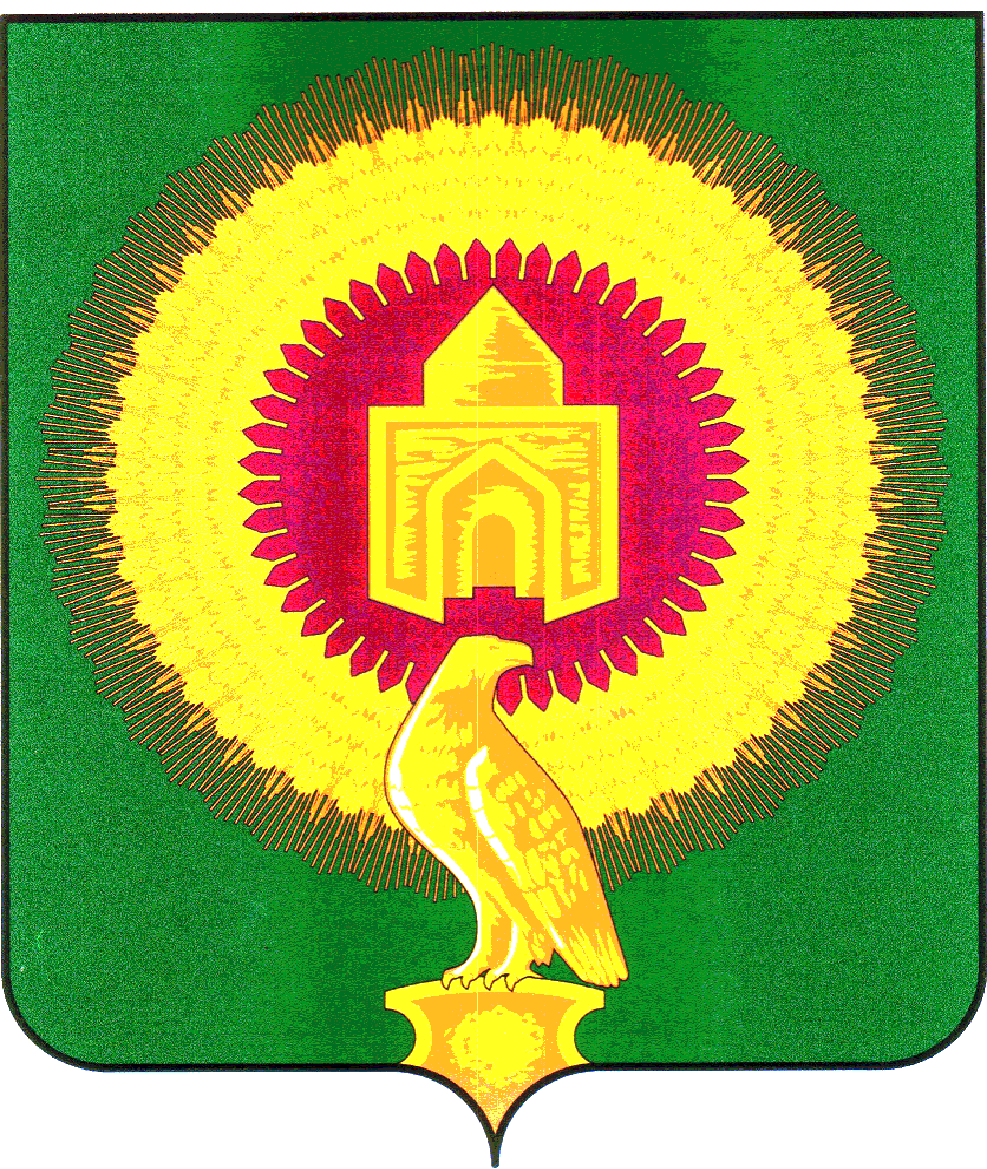 Утверждено постановлением администрации Варненского муниципального района Челябинской области от 07.11.2019 г. № 699ПОЛОЖЕНИЕо Комиссии по противодействию коррупциив Варненском муниципальном районе Челябинской области1. Общие положения1.1. Положение о комиссии по противодействию коррупции в Варненском муниципальном районе (далее – Положение) разработано в соответствии с действующим законодательством РФ.1.2. Комиссия по противодействию коррупции в Варненском муниципальном районе (далее – Комиссия) является постоянно действующим межведомственным совещательным коллегиальным органом при Главе Варненского муниципального района Челябинской области, созданным в целях:- осуществления в пределах своих полномочий деятельности, направленной на противодействие коррупции в Варненском муниципальном районе;- обеспечения защиты прав и законных интересов граждан, общества и государства от угроз, связанных с коррупцией;- определения приоритетных направлений в сфере борьбы с коррупцией в Варненском муниципальном районе;- создания эффективной системы противодействия коррупции в Варненском муниципальном районе;- повышения эффективности функционирования органов Варненского муниципального района вследствие снижения рисков проявления коррупции.1.3. Комиссия в своей деятельности руководствуется Конституцией РФ, федеральными конституционными законами, федеральными законами, нормативными правовыми актами Президента Российской Федерации и Правительства Российской Федерации, законами Челябинской области, нормативными правовыми актами Губернатора Челябинской области  и Правительства Челябинской области,  нормативными правовыми актами Собрания депутатов Варненского муниципального района Челябинской области и Главы Варненского муниципального района Челябинской области, а также настоящим Положением.2. Порядок образования Комиссии2.1. Комиссия состоит из назначаемых постоянных членов с правом решающего голоса. Возглавляет Комиссию Председатель.2.2. Персональный состав Комиссии утверждается Главой Варненского муниципального района Челябинской области.2.3. При Комиссии могут создаваться временные или постоянные рабочие (экспертные) группы для решения задач, входящих в компетенцию Комиссии. Состав рабочих (экспертных) групп утверждается Главой Варненского муниципального района. В состав рабочих (экспертных) групп могут входить представители органов государственной власти Челябинской области, органов местного самоуправления, коммерческих, общественных и научных организаций.3. Функции КомиссииКомиссия осуществляет следующие функции:3.1. Формирует и координирует проведение антикоррупционной политики в Варненском муниципальном районе.3.2. Обеспечивает контроль за реализацией плана мероприятий по противодействию коррупции в Варненском муниципальном районе.3.3. Разрабатывает и реализует систему мер, направленных на недопущение условий, порождающих, провоцирующих и поддерживающих коррупцию во всех ее проявлениях.3.4. Взаимодействует с федеральными органами государственной власти, органами государственной власти Челябинской области, органами местного самоуправления, организациями, общественными объединениями, средствами массовой информации и запрашивает у них документы и иные материалы, необходимые для осуществления своей деятельности.3.5. Изучает, анализирует и обобщает поступающие в Комиссию документы и иные материалы о коррупции и противодействии коррупции.3.6. Изучает отечественный и зарубежный опыт в области противодействия коррупции, подготавливает предложения по его использованию в деятельности органов Варненского муниципального района.3.7. Организует и проводит совещания, заседания и иные мероприятия для достижения целей, указанных в пункте 1.2 настоящего Положения.	3.8. Анализирует деятельность органов Варненского муниципального района Челябинской области в целях выявления причин и условий, способствующих  возникновению и распространению  коррупции, созданию административных барьеров, в том числе на основании обращений граждан, информации, распространенной средствами массовой информации, протестов, представлений, предписаний федеральных органов государственной власти.	3.9. Подготавливает предложения по совершенствованию правовых, экономических и организационных механизмов функционирования органов Варненского муниципального района Челябинской области в целях устранения причин и условий, способствующих возникновению и распространению коррупции, в том числе разработке соответствующих законопроектов.3.10. По решению Главы Варненского муниципального района Челябинской области рассматривает вопросы, касающиеся соблюдения ограничений, запретов и требований к служебному (должностному) поведению лицами, замещающими должности в органах местного самоуправления Варненского муниципального района Челябинской области, а также вопросы, касающиеся урегулирования конфликта интересов.	3.11. Рассматривает результаты антикоррупционной экспертизы проектов и нормативных правовых актов Собрания депутатов Варненского  муниципального района Челябинской области, Главы Варненского муниципального района Челябинской области.	3.12. Содействует организации общественного контроля исполнения нормативных правовых актов Варненского муниципального района Челябинской области в сфере противодействия коррупции;	3.13. иные функции в соответствии с законодательством.4. Права КомиссииДя осуществления своих функций Комиссия имеет право:	4.1. Запрашивать и получать в установленном порядке у органов государственной власти Челябинской области, органов местного самоуправления и организаций необходимые материалы и информацию по вопросам своей деятельности.	4.2. Заслушивать представителей органов местного самоуправления и организаций о выполнении возложенных задач по противодействию коррупции в Варненском муниципальном районе Челябинской области;	4.3. Направлять в установленном порядке своих представителей для участия в совещаниях, конференциях и семинарах по вопросам противодействия коррупции в Варненском муниципальном районе Челябинской области.	4.4. Давать предложения и рекомендации органам государственной власти Челябинской области, органам местного самоуправления по вопросам, относящимся к компетенции Комиссии.	4.5. Организовывать и проводить в установленном порядке координационные совещания и рабочие встречи по вопросам противодействия коррупции в Варненском муниципальном районе Челябинской области.	4.6. Привлекать в установленном порядке к работе Комиссии для осуществления информационно-аналитических и экспертных работ специалистов научных и иных организаций, в том числе на договорной основе.	4.7. Осуществлять иные права в пределах своей компетенции.5. Регламент работы Комиссии	5.1. Комиссия проводит заседания в соответствии с планом заседания Комиссии, который утверждается на очередном заседании Комиссии. Председатель Комиссии по мере необходимости вправе созвать внеочередное заседание Комиссии.5.2. Заседания могут быть как открытыми, так и закрытыми.5.3. Заседание Комиссии проводит председатель Комиссии, а в его отсутствие и по его поручению - заместитель председателя Комиссии. В случае отсутствия члена Комиссии на заседании он имеет право делегировать свои полномочия ответственному должностному лицу или представить свое мнение по рассматриваемым вопросам в письменной форме.На заседании секретарем Комиссии ведется протокол, который подписывается председательствующим.5.4. Решения Комиссии оформляются протоколом.5.5. Заседание Комиссии правомочно, если на нем присутствует более половины от общего числа членов Комиссии.5.6. Решение Комиссии принимается большинством голосов от общего числа членов Комиссии, присутствующих на заседании.В случае равенства голосов решающим является голос председательствующего на заседании Комиссии.5.7. Члены Комиссии обязаны присутствовать на ее заседаниях.О невозможности присутствовать на заседании Комиссии по уважительной причине член Комиссии заблаговременно информирует председателя Комиссии.5.8. Председатель Комиссии:- организует работу Комиссии;- созывает и проводит заседания Комиссии;- представляет Комиссию в отношениях с федеральными органами государственной власти, органами государственной власти субъектов Российской Федерации, органами местного самоуправления, общественными объединениями, со средствами массовой информации.	5.9. Секретарь Комиссии:- осуществляет текущую организационную работу; - ведет документацию; - извещает членов Комиссии и приглашенных на её заседания лиц о повестке дня, рассылает проекты документов, подлежащих обсуждению;- организует подготовку заседаний Комиссии; - осуществляет контроль за исполнением решений Комиссии.5.10. Организационно-техническое обеспечение деятельности Комиссии осуществляет управляющий делами администрации Варненского муниципального района Челябинской области.Утвержден постановлением администрации Варненского муниципального района Челябинской области от 07.11.2019 г. № 699Состав Комиссии по противодействию коррупции в Варненском муниципальном районе Челябинской областиАДМИНИСТРАЦИЯВАРНЕНСКОГО МУНИЦИПАЛЬНОГО РАЙОНАЧЕЛЯБИНСКОЙ ОБЛАСТИПОСТАНОВЛЕНИЕОт  07.11.2019 г.  № 699с.ВарнаОб утверждении  Положения о  Комиссии по противодействию коррупции, состава комиссии в Варненском муниципальном районе Челябинской областиВо исполнение Федерального закона от 25.12.2008 г. № 273-ФЗ «О противодействии коррупции», Методических рекомендаций по проведению оценки коррупционных рисков, возникающих при реализации функций, подготовленных Министерством труда и социальной защиты Российской Федерации, в целях совершенствования мер по противодействию коррупции и устранения причин и условий, способствующих возникновению коррупции, в связи с кадровыми изменениями, руководствуясь Уставом Варненского муниципального района Челябинской области, Администрация Варненского муниципального района ПОСТАНОВЛЯЕТ:1. Утвердить   прилагаемое Положение о  Комиссии по противодействию коррупции  в  Варненском  муниципальном  районе Челябинской области.2. Утвердить состав комиссии по противодействию коррупции в Варненском муниципальном районе Челябинской области (прилагается).3. Признать утратившими силу:1) Постановление Администрации Варненского муниципального района Челябинской области от 02 марта 2016 года № 124 «Об утверждении Положения о Комиссии по противодействию коррупции, состава комиссии  в Варненском муниципальном районе Челябинской области»»;2) Постановление  Администрации Варненского муниципального района Челябинской области от 01 февраля 2018 года № 72 «О внесении изменений в постановление  Администрации Варненского муниципального района Челябинской области от 02.03.2016 года № 124»;4. Отделу информационных технологий администрации Варненского муниципального района Челябинской области (Зуев Е.П.)  опубликовать настоящее постановление в информационно-коммуникационной сети Интернет на официальном сайте Администрации Варненского муниципального района Челябинской области.5. Организацию выполнения настоящего постановления возложить на первого заместителя Главы Варненского муниципального района Челябинской области Парфенова Е.А6.  Настоящее постановление вступает в силу с момента его подписания.ГлаваВарненского муниципального районаЧелябинской области                                                                          К.Ю.МоисеевМоисеев К.Ю.- глава Варненского муниципального района Челябинской области, председатель КомиссииПарфенов Е.А.- первый заместитель Главы Варненского муниципального района Челябинской области, заместитель председателя КомиссииИгнатьева Т.Н.- заместитель Главы Варненского муниципального района по финансовым и экономическим вопросам – начальник Финансового управления администрации Варненского муниципального района Челябинской областиПетрова Л.С.- начальник Управления по имущественной политике и координации деятельности в сфере государственных и муниципальных услуг администрации Варненского муниципального района Челябинской областиКабаева Е.А.- председатель Комитета экономики администрации Варненского муниципального района Челябинской областиДубкова Л.С.- начальник юридического отдела администрации Варненского муниципального района Челябинской областиДемьяновская О.Ю.- специалист по персоналу администрации Варненского муниципального района Челябинской области, секретарь комиссииКолычева С.Г.- председатель Контрольно – счетной палаты Варненского муниципального района Челябинской областиШестаков А.В.- начальник 2 отделения отдела в г.Троицк УФСБ  России по Челябинской области (по согласованию)Шубин А.Е.- начальник ОМВД России по Челябинской области в Варненском районе (по согласованию)